Programme (Time in BST/GMT+1)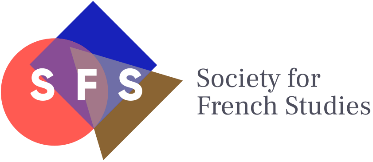 Society for French Studies Postgraduate ConferenceWednesday, 29th July 2020 on Microsoft Teams9.00 – 9.10		Introduction by Melissa Pawelski, SFS Postgraduate Officer9.10 – 9.55		Keynote: Dr Matt Philipps (Royal Holloway, London)‘Passages pas sages’: On (Not) Moving On, with Roland Barthes and Georges Perec9.55 – 10.15		Questions and discussion with Dr Matt Philipps 10.15 – 10.35		Lang Wang (Purdue University, Lafayette)	A Comparative Study of French and Chinese Female Bildungsroman in the Early Twentieth Century10.35 – 10.45		Questions and discussion with Lang Wang 10.45 – 11.15		BREAK11.15 – 11.35		Sevita Caseres (University College Cork)French subtitling practices: a comparative study of communication and work practices in online translation communities and professional subtitling11.35 – 11.45		Questions and discussion with Sevita Caseres11.45 – 11.55		Nupur Patel (University of Oxford)					Challenging Modesty: Responses to pudeur in Sixteenth-Century French Women’s Writing 11.55 – 12.05		Questions and discussion with Nupur Patel12.05 – 12.25		Julia Ribeiro SC Thomaz (CSLF – Université Paris Nanterre/CRH – EHESS)‘La petite auto’ or following the white rabbit: passages between disciplines in the study of French poetry of the First World War12.25 – 12.35		Questions and discussion with Julia Thomaz 12.35 – 13.30		LUNCH13.30 – 13.40		Jayne Duff (Queen’s University Belfast)The Descendants of Eve: Re-Writing the Fall in Nineteenth-Century French Literature13.40 – 13.50		Questions and discussion with Jayne Duff 13.40 – 14.00		Marc Olivier (Ulster University)			A diachronic study of clitic placement in a corpus of legal Old & Middle French14.00 – 14.10		Questions and discussion with Marc Olivier14.10 – 14.30		Final Discussions